2021-01-25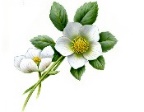 Kallelse tillFunktionsrätt Stockholms stads årsmöte	Funktionsrätt Stockholms stads medlemmar, revisorer och valberedning samt styrelse kallas härmed till årsmöte. Möteshandlingarna sänds ut senast fyra veckor före årsmötet.Vid mötet väljs styrelse och revisorer. Vid mötet fastställs bl.a. årsavgift, verksamhetsplan och budget för år 2022.Varje medlemsförening kan genom motion väcka förslag rörande Funktionsrätt Stockholms stads verksamhet. Motion ska vara styrelsen tillhanda senast den 26 februari per brev eller e-post. Föreningarna kan redan nu anmäla sina ombud – om möjligt både ordinarie och ersättare – till mötet på e-post kansli@funktionsrattstockholm.se eller telefon 08-30 05 35.Med vänliga hälsningarWanda ScherdinVerksamhetsansvarig